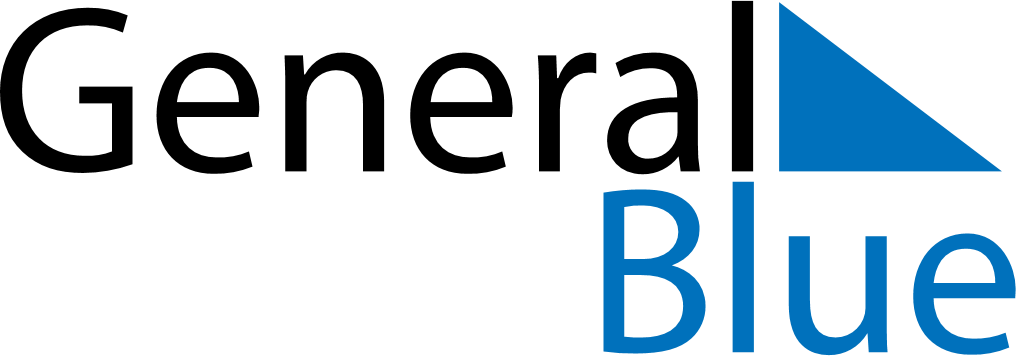 October 2178October 2178October 2178October 2178October 2178SundayMondayTuesdayWednesdayThursdayFridaySaturday12345678910111213141516171819202122232425262728293031